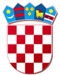 REPUBLIKA HRVATSKAVARAŽDINSKA ŽUPANIJAOSNOVNA ŠKOLA VELIKI BUKOVECŠKOLSKI ODBOR KLASA: 007-04/22-01/1URBROJ: 2186-140-07-22-7Veliki Bukovec, 31. ožujka 2022.svim članovima ŠOP O Z I V14. sjednica Školskog odbora održat će se u srijedu, 06.04.2022. godine s početkom u 16:00 sati u učionici jezičnog kabinetaDNEVNI RED:Verifikacija Zapisnika s prethodne sjedniceDonošenje Pravilnika o izmjenama Pravilnika o načinu i postupku zapošljavanja u Osnovnoj školi Veliki BukovecDonošenje Prijedloga Pravila o upravljanju dokumentarnim i arhivskim gradivomOstalo                                                                                   Predsjednica Školskog odbora:                                                                                                Marinka Mlinarić